На рассмотрение в Международном интернет-конкурсе «Страница семейной славы»Раздумье о войнеЯ родилась тогда, в сорок первом. Шёл тринадцатый день войны, И я чувствую каждым нервом Ужас мамы и боль всей страны. Знаю я по её рассказам, Как ушёл на войну отец. Ранен был он четыре раза – Под Москвой и у гор Кавказа. После госпиталей приказом Снова в строй направлялся боец. В сорок пятом – уже за границей. Уникальнейший слух – он связист. Точка, точка, тире мчатся птицей, Мой отец в Кёнигсберге – морзист. Ну, а мама в тылу сражалась. Хоть директором школы была, И в колхозе ей удавалось Тоже многие править дела. Всё для фронта – работа, забота, Хоть военный, наладить уют. Орден выдали – Знак Почёта И медаль «За доблестный труд». Как же было женщинам страшно За ушедших на битву мужей, Погибающих не напрасно – За своих и чужих малышей.Всю крапиву в деревне срезали-Витамины детишкам нужны! Огороды «всем миром» сажали И мечтали: «Не будет войны!»   Мы жили тогда в селе Чепчуги недалеко от города Казани. Это - в Татарстане. Село было большое  с церковью и двухэтажной деревянной больницей. Правда, церковь была закрыта, как тогда происходило во многих местах России (там устроили колхозный склад). Родители работали учителями в школе. Оба были биологи по образованию, но в те времена учителей не хватало, поэтому им приходилось преподавать, кроме биологии,   и другие предметы. Во время войны, когда многие ушли на фронт, маме пришлось преподавать даже татарский язык, и она одновременно сама осваивала его и вела уроки в начальных классах. В последний год войны мама выполняла ещё и должность директора школы. 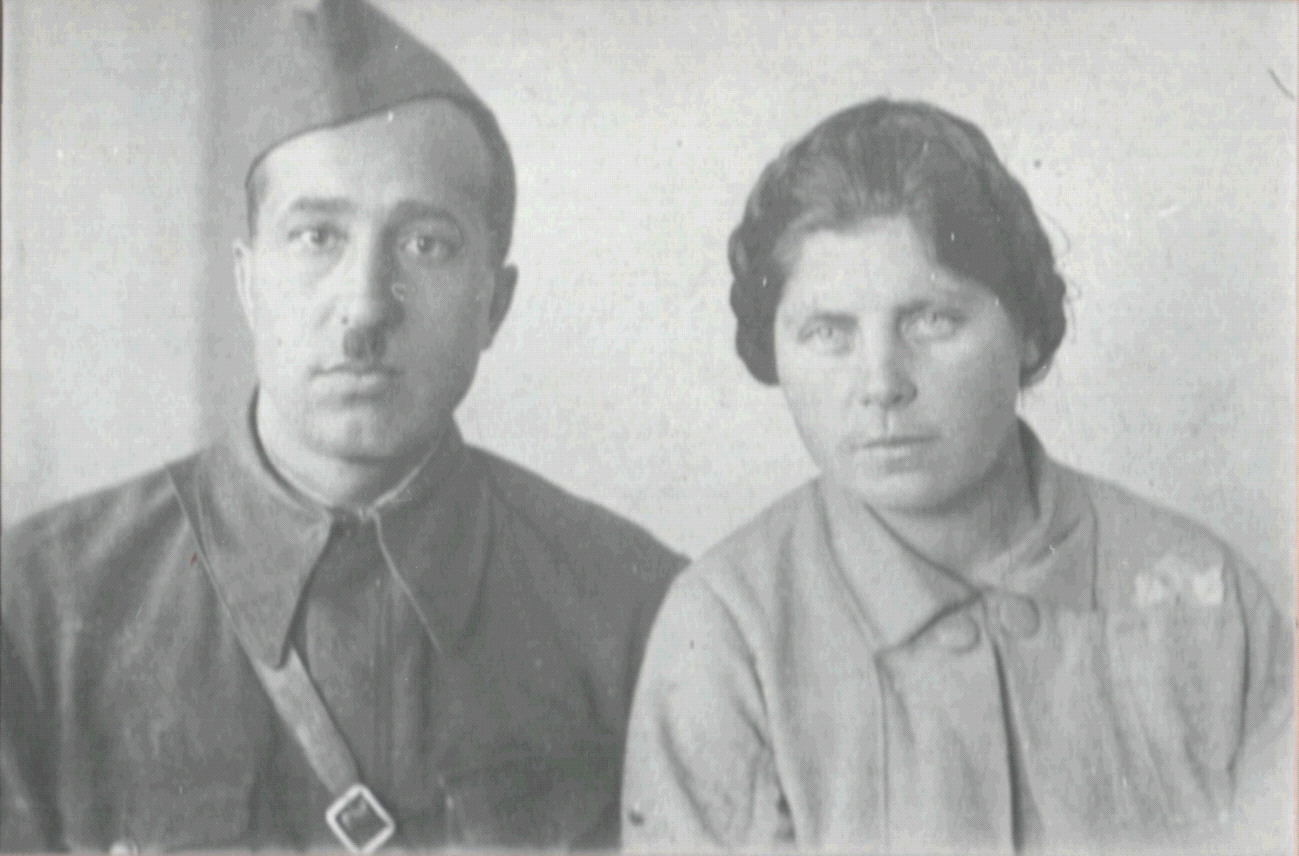 Эта фотография была сделана в госпитале г. Ульяновска в 1943 году.Отец – Похвалинский Евгений Александрович (1904-1978гг) воевал, как говорится «от звонка, до звонка», все четыре года. Он – участник битвы за Москву (Калининский фронт, 55 Гвардейская стрелковая бригада, ранен 11 декабря 1941 года – Солнечногорск, лечился в госпитале № 2975), участник обороны Ленинграда, сражения под Сталинградом и битвы за Кавказ, воин, освобождавший Украину от немецких захватчиков, (тогда был контужен), с боем бравший три дня крепость Кёнигсберг, немного не дошёл до Берлина.  Был награждён двумя медалями: «За боевые заслуги» и «За победу над Германией в Великой Отечественной войне 1941-1945гг». Мама - Похвалинская Римма Николаевна (1908-1955гг) - была честной самоотверженной и беззаветно преданной школе учительницей. Её любили все ученики и мы, пятеро ею рождённых детей.Она умерла рано, после войны. Ей было 47 лет.Я – их дочь, в настоящее время - пенсионерка,    Похвалинская Людмила Евгеньевна, родилась 5 июля 1941 года.